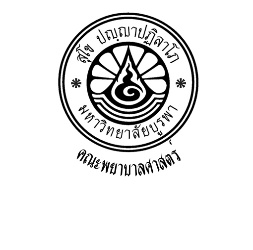 Faculty of Nursing, Burapha UniversityCertification of Student Status Request Form--------------------------------------------------------------------------------------------------------------------------------------To Associate Dean for Research and Graduate StudiesI am (Mr./Mrs./Ms.)										Student ID 						Program of study				Pathway of study							         Full time   Part timeTel 							E-mail						I am currently in the process of conducting my thesis/dissertation entitle:																														Under the supervision of 				 				, major advisorI would like to request the certification of student status (for purpose) 			           																											Sending to (name of organization/head department)				           																Current position and work place (in case of leave for studying or work during study)							          																					Currently in between of studying (educational progress)							          							     				     							     				     																Expectation of graduation  First semester  Second semester  Summer semesterAcademic year					For your consideration						         			              	 (signature of student)				(                                                                       )				       	Date                /                              /      	Decision of the Major AdvisorDecision of Chairperson, Office of Graduate Studies(Signed)					(						)Major AdvisorDate		/		/Endorsed(Signed)					(Assist. Prof. Dr. Chanandchidadussadee Toonsiri)Chairperson, Office of Graduate StudiesDate		/		/	